образовательных программ, реализуемых школой в условиях реализации этих программ и результатах их освоения обучающимися;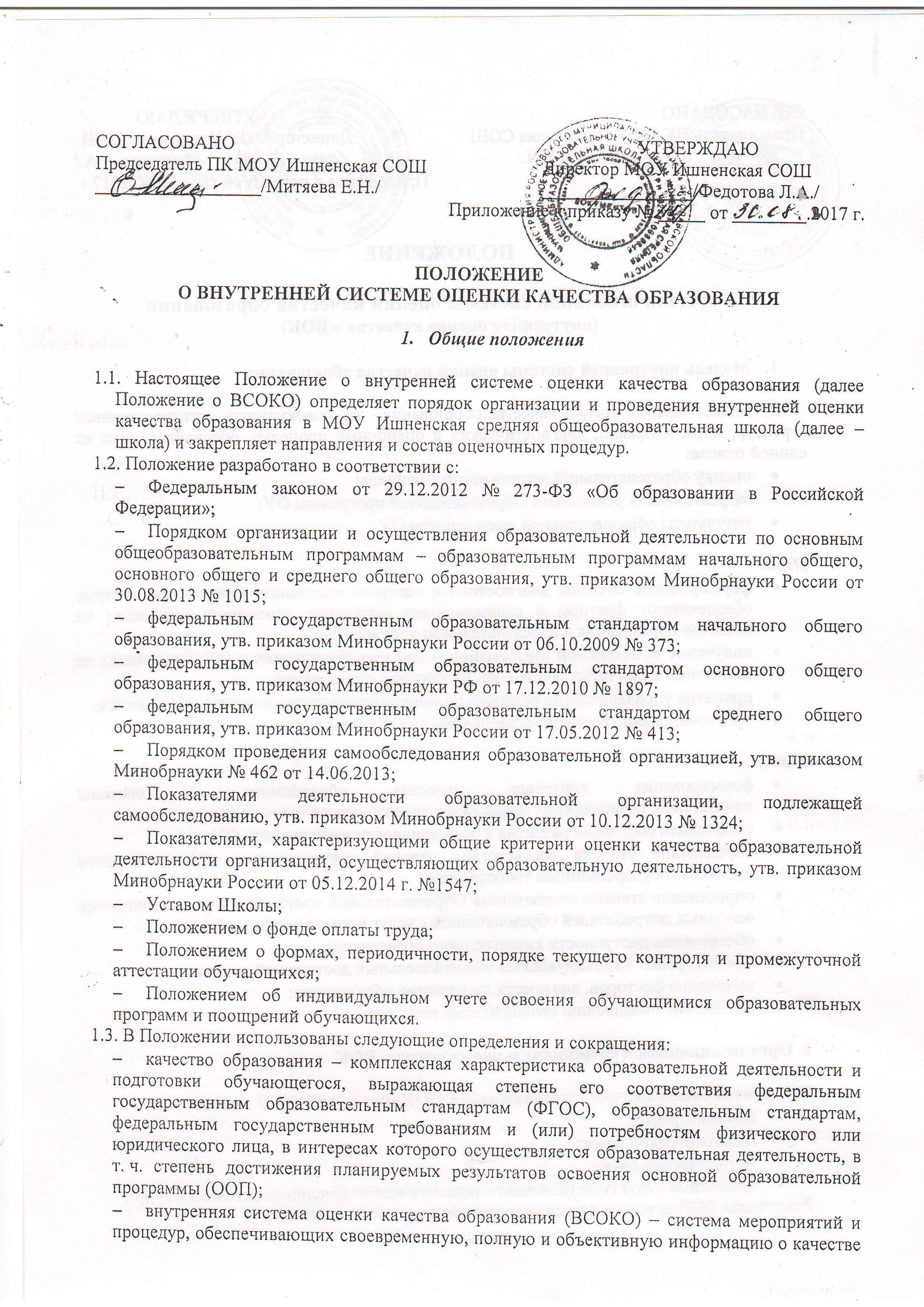 независимая система оценки качества образования (внешняя) – деятельность официально уполномоченных структур и организаций, направленная на выявление уровня удовлетворенности потребителей качеством предоставляемых образовательных услуг и соответствие качества этих услуг федеральным требованиям;контроль – функция управления; внутришкольный контроль – комплекс мероприятий по обеспечению прав и гарантий участников образовательных отношений на получение качественного образования;диагностика – контрольный замер, срез;мониторинг – долгосрочное наблюдение за управляемым объектом контроля с целью анализа факторов, влияющих на качество этого объекта;оценочная процедура – установление степени соответствия фактических показателей планируемым или заданным извне;ФКГОС – федеральный компонент государственных образовательных стандартов; ООП – основная образовательная программа;КИМ – контрольно-измерительные материалы;ГИА – государственная итоговая аттестация:УУД – универсальные учебные действия.1.4. ВСОКО:функционирует как единая система контроля и оценки качества образования в школе и включает: субъектов контрольно-оценочной деятельности, контрольно-оценочные процедуры, контрольно-измерительные материалы, аналитические документы для внутреннего потребления, информационно-аналитические продукты для трансляции в публичных источниках;обеспечивает соответствие результатам внешней независимой оценки качества образования;учитывает федеральные требования к порядку проведения школой процедуры самообследования и параметры, используемые в процессе федерального государственного контроля качества образования.2. Порядок организации ВСОКО2.1. Направления ВСОКО в школе: содержание образования (основные и дополнительные образовательные программы);условия реализации образовательных программ;достижение учащимися результатов освоения образовательных программ. 2.2. Направления, обозначенные в п. 2.1, распространяются на всю образовательную деятельность в школе.2.3. Оценочные мероприятия и процедуры в рамках ВСОКО проводятся в течение всего учебного года; результаты обобщаются на этапе подготовки в школе отчета о самообследовании.2.4. Мероприятия и процедуры ВСОКО согласованы с планом внутришкольного контроля.2.5. Состав должностных лиц, привлекаемых к мероприятиям и процедурам ВСОКО, и состав документов по итогам ВСОКО определяют ежегодным приказом о проведении самообследования в школе2.6. Основные мероприятия ВСОКО:– оценка соответствия реализуемых в школе образовательных программ федеральным требованиям;– оценка условий осуществления образовательной деятельности (август); – стартовая (входная) оценка уровня освоения обучающимися образовательных программ (сентябрь); – оценка удовлетворенности участников образовательных отношений качеством образования;– текущий контроль;промежуточная аттестация; итоговая оценка (май – июнь);– систематизация и обработка оценочной информации, подготовка документов по итогам ВСОКО;– подготовка текста отчета о самообследовании.3. Оценка качества образовательных программ3.1. Оценке подлежат ООП соответствующего уровня общего образования, разработанные согласно требованиям образовательных стандартов (начального, основного, среднего (полного) общего образования), а также дополнительные общеразвивающие программы, реализуемые в школе.3.2. Оценку качества образовательных программ проводит школа на основании параметров и измерителей, разработанных в ней.3.3. Оценка осуществляется по параметрам:3.3.1. Для классов школы (9-11), обучающихся в соответствии с ФКГОС (БУП-2004 г.):– соответствие структуры и содержания учебного плана требованиям ФКГОС и рекомендациям базисного учебного плана;– наличие учебных планов для учащихся, осваивающих ООП;– наличие материалов, подтверждающих учет образовательных потребностей и запросов обучающихся и (или) их родителей (законных представителей) при формировании компонента образовательной организации;– наличие рабочих программ учебных предметов, курсов, дисциплин (модулей) по всем предметам, курсам, дисциплинам (модулям) учебного плана;– соответствие содержания рабочих программ учебных предметов, курсов, дисциплин (модулей) по всем предметам, курсам, дисциплинам (модулям) требованиям ФКГОС (БУП-2004 г.):;– реализация в полном объеме содержания программного материала по учебному(ым) предмету(ам), курсу(ам), дисциплине(ам), модулю(ям) (выполнение рабочих программ);– наличие программ воспитательной направленности.3.3.2. Для классов, обучающихся в соответствии с ФГОС общего образования (по уровням):– соответствие структуры ООП требованиям соответствующего ФГОС по уровням общего образования;– наличие в учебном плане обязательных предметных областей и учебных предметов соответствующих ФГОС общего образования (по уровням);– наличие учебных планов для учащихся, осваивающих ООП в очной форме;– наличие индивидуальных учебных планов;– соответствие объема учебных планов требованиям соответствующего ФГОС общего образования;– наличие материалов, подтверждающих учет в учебном плане образовательных потребностей и запросов обучающихся и (или) их родителей (законных представителей) при определении части, формируемой участниками образовательных отношений;– соответствие рабочих программ учебных предметов, курсов, дисциплин (модулей) по всем предметам учебного плана требованиям соответствующего ФГОС;– реализация в полном объеме содержания программного материала по учебным предметам, курсам,  дисциплинам, модулям (выполнение рабочих программ);– наличие программы формирования и развития УУД;– наличие программ социализации и воспитания обучающихся (для начального общего образования,  для основного общего образования, для среднего полного образования);– наличие плана внеурочной деятельности в рамках ООП, его обеспеченность рабочими программами и другой документации по направлениям внеурочной деятельности, соответствие содержания заявленному направлению;– реализация в полном объеме содержания программного материала по направлениям внеурочной деятельности.3.4. Должностное лицо, обозначенное в п. 3.2 Положения, готовит дополнительно информацию по следующим показателям:3.4.1. Общая численность обучающихся, осваивающих ООП, в т. ч. начального общего образования, основного общего образования, среднего общего образования;3.4.2. Предоставляемые формы получения образования; количество учащихся получающих образование по каждой из форм: очная, индивидуальный учебный план, семейное обучение.4. Оценка условий осуществления образовательной деятельности4.1. Оценку условий осуществления образовательной деятельности проводит администрация школы, согласно своим функциональным обязанностям по параметрам.4.2. Оценка условий включает оценку:– кадрового обеспечения;– материально-технического оснащения;– качества информационно-образовательной среды;– учебно-методического обеспечения; – библиотечно-информационных ресурсов;4.3. Оценка условий реализации ООП (по уровням общего образования) проводится на этапе ее проектирования / коррекции с целью определения фактических условий и разработки дорожной карты. 4.4. Ежегодно проводится контрольная оценка условий осуществления образовательной деятельности с целью размещения соответствующей информации в отчете о самообследовании. 5. Оценка результатов освоения обучающимися образовательных программ5.1. Оценка результатов реализации ООП, соответствующих ФКГОС (БУП-2004 г.):5.1.1. В отношении учащихся, осваивающих ООП, соответствующих ФКГОС, оценке подвергаются только предметные образовательные результаты.5.1.2. Оценка предметных результатов по указанной группе учащихся проводится в следующих формах:– промежуточная аттестация;– анализ результатов внешних независимых диагностик, всероссийских проверочных работ;– итоговая оценка по предметам;– анализ результатов ГИА.5.2. Оценка результатов реализации ООП, соответствующих ФГОС:5.2.1. Оценка достижения предметных результатов освоения ООП в соответствии с ФГОС общего образования (по уровням) проводится в следующих формах:– промежуточная аттестация;– накопительная оценка индивидуальных образовательных достижений учащихся (с использованием технологии портфолио);– анализ результатов всероссийских проверочных работ, национальных исследований качества образования и других форм независимой оценки качества образования;– итоговая оценка по предметам;– анализ результатов ГИА.5.2.2. Оценка достижения метапредметных результатов освоения ООП в соответствии с ФГОС общего образования (по уровням).5.2.3. Оценка достижения личностных результатов освоения учащимися ООП в соответствии с ФГОС общего образования (по уровням) проводится посредством неперсонифицированных мониторингов, осуществляемых педагогом-психологом или иным лицом, имеющим соответствующие полномочия, а также посредством статистического учета индивидуальных достижений учащихся в мероприятиях программ воспитательной направленности.Приложение 1Структура оценки качества образовательных программПриложение 2 Структура оценки условий осуществления образовательной деятельности (сводный бланк для стартовой и контрольной оценки)Приложение 3 Структура оценки достижения предметных результатов освоения ООППриложение 4Содержание оценки метапредметных результатов освоения учащимися ООП Основной процедурой итоговой оценки достижения метапредметных результатов является защита итогового индивидуального проекта.        Итоговой проект  - это учебный проект, выполняемый обучающимся в рамках одного или нескольких учебных предметов с целью продемонстрировать свои достижения в самостоятельном освоении содержания избранных областей знаний и/или видов деятельности и способность проектировать и осуществлять целесообразную и результативную деятельность (учебно-познавательную, конструкторскую, социальную, художественно-творческую, иную).        Результатом (продуктом) проектной деятельности может быть любая из следующих работ:письменная работа (эссе, реферат, аналитические материалы, обзорные материалы, отчёты, доклад и др.);художественная творческая работа (в области литературы, музыки, изобразительного искусства), представленная в виде прозаического или стихотворного произведения, инсценировки, художественной декламации, исполнения музыкального произведения, компьютерной анимации и др.;материальный объект, макет, иное конструкторское изделие;отчётные материалы по социальному проекту, которые могут включать как тексты, так и мультимедийные продукты.Требования к организации проектной деятельности, к содержанию и направленности проекта, а также критерии оценки проектной работы разрабатываются с учётом целей и задач проектной деятельности на данном этапе образования и в соответствии с особенностями образовательной организации.Общим требованием ко всем работам является необходимость соблюдения норм и правил цитирования, ссылок на различные источники. В случае заимствования текста работы (плагиата) без указания ссылок на источник, проект к защите не допускается.          Защита проекта осуществляется в процессе специально организованной деятельности комиссии образовательной организации или на школьной конференции.Оценка сформированности проектной деятельности1. Выделяются два уровня сформированности навыков проектной деятельности: базовый и повышенный. Главное отличие уровней состоит в степени самостоятельности обучающегося в ходе выполнения проекта. Поэтому выявление и фиксация в ходе защиты того, что обучающийся способен выполнять самостоятельно, а что – только с помощью руководителя проекта, являются основной задачей специально организованной комиссии ОО. Критерии оценивания ИИП представлены в приложении.2. Решение о том, что проект выполнен на повышенном уровне, специально организованная комиссия принимает при условии, что повышенный уровень можно определить по каждому из трех предъявляемых критериев, характеризующих сформированность метапредметных результатов. Ни один из обязательных элементов проекта (продукт, пояснительная записка, отзыв руководителя или презентация) не дает оснований для иного решения. При этом сформированность предметных знаний и способов действий может быть зафиксирована на базовом уровне.3. Решение о том, что проект выполнен на базовом уровне, принимается при условии, что такая оценка выставлена комиссией по каждому из предъявляемых критериев. Автор проекта продемонстрировал все обязательные элементы проекта, представил завершенный продукт, список использованных источников, положительный отзыв руководителя, презентацию проекта и ответил на все вопросы.4. В случае выдающихся проектов комиссия готовит особое заключение о достоинствах проекта, которое может быть предъявлено при поступлении в профильные классы.5. Результат выполнения ИИП фиксируется в портфеле достижений обучающегося.Содержательное описание критериев оценки ИИППриложение 5 Оценка личностного развития обучающихся*№Параметр оценкиЕдиница измерения1. Образовательная деятельность1. Образовательная деятельность1. Образовательная деятельность1.1Общая численность обучающихся, осваивающих ООП:______ чел.1.2.Общая численность обучающихся, осваивающих ООП:______ чел.– начального общего образования______ чел.– основного общего образования______ чел.– среднего общего образования______ чел.1.3.Формы получения образования в образовательной организации (ОО):1.3.– очнаяИмеется / не имеется______ чел.– индивидуальный учебный планИмеется / не имеется______ чел.– семейное обучениеИмеется / не имеется______ чел.1.4.Реализация ООП по уровням общего образования:1.4.– сетевая форма Имеется / не имеется______ чел.– с применением дистанционных образовательных технологийИмеется / не имеется______ чел.– с применением электронного обученияИмеется / не имеется______ чел.2. Соответствие содержания образования требованиям ФКГОС (БУП-2004)2. Соответствие содержания образования требованиям ФКГОС (БУП-2004)2. Соответствие содержания образования требованиям ФКГОС (БУП-2004)2.1.Соответствие структуры и содержания учебного плана структуре и содержанию базисного учебного плана .Соответствует / не соответствует2.2.Наличие учебных планов для учащихся, осваивающих ООП в по индивидуальному плануИмеется / не имеется2.3.Наличие материалов, подтверждающих учет в учебном плане образовательных потребностей и запросов обучающихся и (или) их родителей (законных представителей) при формировании компонента ООИмеется / не имеется2.4.Наличие рабочих программ учебных предметов, курсов, дисциплин (модулей) по всем предметам, курсам, дисциплинам (модулям) учебного планаИмеется / не имеется2.5.Соответствие содержания рабочих программ учебных предметов, курсов, дисциплин (модулей) по всем предметам, курсам, дисциплинам (модулям) требованиям ФКГОССоответствует / не соответствует2.6.Реализация в полном объеме содержания программного материала по учебному(ым) предмету(ам), курсу(ам), дисципине(ам), модулю(ям) (выполнение рабочих программ)Да / Нет2.7.Наличие программ воспитательной направленностиИмеется / не имеется2.8.Наличие программ работы с учащимися с низкой мотивацией к обучениюИмеется / не имеется2.9.Наличие адаптированных образовательных программИмеется / не имеется2.10.Наличие индивидуальных учебных планов и графиковИмеется / не имеется2.11.Наличие плана работы с одаренными детьмиИмеется / не имеется3. Соответствие содержания образования требованиям ФГОС3. Соответствие содержания образования требованиям ФГОС3. Соответствие содержания образования требованиям ФГОС3.1.     Соответствие структуры ООП требованиям соответствующего ФГОС общего образования– ФГОС начального общего образованияСоответствует / не соответствует– ФГОС основного общего образованияСоответствует / не соответствует– ФГОС среднего (полного) общего образованияСоответствует / не соответствует3.2.     Учет в ООП (по уровням общего образования) специфики и традиций ОО, социального запроса потребителей образовательных услугИмеется / не имеется3.3.     Наличие в учебном плане обязательных предметных областей и учебных предметов соответствующего ФГОС Имеется / не имеется3.4.     Наличие учебных планов для учащихся, осваивающих ООП (по уровням общего образования) по индивидуальному учебному плану (согласно образовательных потребностей и возможностей обучающихся)Имеется / не имеется3.5.     Соответствие объема часов за определенный период обучения согласно требованиям соответствующего ФГОС и учебного плана ОО по уровням образованияСоответствует / не соответствует3.6.Наличие материалов, подтверждающих учет в учебном плане образовательных потребностей и запросов обучающихся и (или) их родителей (законных представителей) при определении части, формируемой участниками образовательных отношенийИмеется / не имеется3.7.     Наличие рабочих программ учебных предметов, курсов, дисциплин (модулей) по всем предметам учебного плана, их соответствие требованиям соответствующего ФГОСИмеется / не имеется3.8.     Реализация в полном объеме содержания программного материала по учебному(ым) предмету(ам), курсу(ам), дисципине(ам), модулю(ям) (выполнение рабочих программ)Да / Нет3.9.Наличие программы формирования и развития УУДИмеется / не имеется3.10.    Наличие программы социализации и воспитания обучающихся (для начального общего образования,  для основного общего образования, для среднего образования)Имеется / не имеется3.11.     Наличие плана внеурочной деятельности в рамках ООП, его обеспеченность рабочими программами и другой документации по направлениям внеурочной деятельности, соответствие содержания заявленному направлениюИмеется / не имеется3.12.Реализация в полном объеме содержания программного материала по направлениям внеурочной деятельностиДа / Нет     Группа условийПараметр оценкиЕдиница измеренияФактический показательна стартеПланируемый показатель (дорожная карта)Факт выполнения дорожной картыКадровые      Численность / удельный вес численности педагогических работников, имеющих высшее образование, в общей численности педагогических работниковчел. /%Кадровые Численность / удельный вес численности педагогических работников, имеющих высшее образование педагогической направленности (профиля), в общей численности педагогических работниковчел. /%Кадровые Численность / удельный вес численности педагогических работников, которым по результатам аттестации присвоена квалификационная категория, в общей численности педагогических работников, в т. ч.:– первая– высшая соответствие занимаемой должностичел. /%Кадровые Численность / удельный вес численности педагогических работников в общей численности педагогических работников, педагогический стаж работы которых составляет:– до 5 лет;– свыше 30 летчел. /%Кадровые  Численность / удельный вес численности педагогических и административно-хозяйственных работников, прошедших за последние 3 года повышение квалификации по профилю профессиональной деятельности и (или) иной осуществляемой в образовательной организации (ОО) деятельности, в общей численности педагогических и административно-хозяйственных работниковчел. /%Кадровые Численность / удельный вес численности педагогических и административно-хозяйственных работников, имеющих профессиональную переподготовку по профилю / направлению профессиональной деятельности или иной осуществляемой в ОО деятельности, в общей численности педагогических и административно-хозяйственных работниковчел. /%Кадровые     Численность/удельный вес численности педагогических работников, прошедших повышение квалификации по осуществлению образовательной деятельности в условиях ФГОС общего образования, в общей численности педагогических и административно-хозяйственных работниковчел. /%Материально-технические, в т. ч. информацион-но-образова-тельная среда Количество компьютеров в расчете на одного учащегосяед.Материально-технические, в т. ч. информацион-но-образова-тельная средаОснащенность учебных кабинетов (в соответствии с ФГОС / федеральными или региональными требованиями)ед. /%Материально-технические, в т. ч. информацион-но-образова-тельная средаНаличие читального зала библиотеки, в т. ч.:– с обеспечением возможности работы на стационарных компьютерах или использования переносных компьютеров;– с медиатекой;–  оснащенного средствами сканирования и распознавания текстов;– с выходом в Интернет с компьютеров, расположенных в помещении библиотеки;– с возможностью размножения печатных бумажных материаловда/нетМатериально-технические, в т. ч. информацион-но-образова-тельная средаЧисленность / удельный вес численности учащихся, которым обеспечена возможность пользоваться широкополосным Интернетом (не менее 2 Мб/с), в общей численности учащихсячел. /%Материально-технические, в т. ч. информацион-но-образова-тельная среда     Общая площадь помещений, в которых осуществляется образовательная деятельность, в расчете на одного учащегосякв. м     Учебно-методические      Количество экземпляров учебной и учебно-методической литературы из общего количества единиц хранения библиотечного фонда, состоящих на учете, в расчете на одного учащегосяед.     Учебно-методические      Соответствие используемых учебников федеральному перечнюСоответствует /не соответствует     Учебно-методические      Соответствие содержания сайта требованиям ст. 29 Федерального закона №273-ФЗ «Об образовании в Российской Федерации»Соответствует /не соответствуетПоказательЕдиница измерения(чел. / %; 2-5 – балл)1. Численность / удельный вес численности учащихся, успевающих на «4» и «5» по результатам промежуточной аттестации, в общей численности учащихся2. Средний балл ОГЭ выпускников 9-х классов по русскому языку3. Средний балл ОГЭ выпускников 9-х классов по математике4. Средний балл ОГЭ выпускников 9-х классов (экзамены по выбору)5. Средний балл ГВЭ выпускников 9-х классов по русскому языку6. Средний балл ГВЭ выпускников 9-х классов по математике7. Средний балл ГВЭ выпускников 9-х классов (экзамены по выбору)8. Средний балл ЕГЭ выпускников 11-х классов по русскому языку9. Средний балл ЕГЭ выпускников 11-х классов по математике10. Средний балл ЕГЭ выпускников 11-х классов (экзамены по выбору)6. Численность / удельный вес численности выпускников 9-х классов, получивших неудовлетворительные результаты на ГИА по русскому языку, в общей численности выпускников7. Численность / удельный вес численности выпускников 9-х классов, получивших неудовлетворительные результаты на ГИА по математике, в общей численности выпускников 8. Численность / удельный вес численности выпускников 11-х классов, получивших результаты ниже установленного минимального количества баллов ЕГЭ по русскому языку, в общей численности выпускников 9. Численность / удельный вес численности выпускников 11-х классов, получивших результаты ниже установленного минимального количества баллов ЕГЭ по математике, в общей численности выпускников 10. Численность / удельный вес численности выпускников 9-х классов, не получивших аттестаты об основном общем образовании, в общей численности выпускников11. Численность / удельный вес численности выпускников 11-х классов, не получивших аттестаты о среднем общем образовании, в общей численности выпускников12. Численность / удельный вес численности выпускников 9-х классов, получивших аттестаты об основном общем образовании с отличием, в общей численности выпускников 13. Численность / удельный вес численности выпускников 11-х классов, получивших аттестаты о среднем общем образовании с отличием, в общей численности выпускников 14. Численность / удельный вес численности учащихся, принявших участие в различных олимпиадах, смотрах, конкурсах, в общей численности учащихся15. Численность/удельный вес численности учащихся – победителей и призеров олимпиад, смотров, конкурсов, в общей численности учащихся, в т. ч.:– муниципального уровня;– регионального уровня;– федерального уровня;– международного уровня16. Численность / удельный вес численности учащихся, получающих образование с углубленным изучением отдельных учебных предметов, в общей численности учащихся17. Численность / удельный вес численности учащихся, получающих образование в рамках профильного обучения, в общей численности учащихсяКритерийУровни сформированности навыков проектной деятельностиУровни сформированности навыков проектной деятельностиКритерийБазовыйПовышенныйСамостоятельное приобретение знаний и решение проблемИИП в целом свидетельствует о способности самостоятельно, с небольшой опорой на помощь руководителя ставить проблему и находить пути ее решения.Учащийся продемонстрировал способность приобретать новые знания и/или осваиватьновые способы действий, достигать более глубокого понимания изученной проблемыИИП в целом свидетельствует о способности самостоятельно ставить проблему и находить пути ее решения.Учащийся продемонстрировал свободное владение логическими операциями, навыки критического мышления, умение самостоятельно мыслить; способность приобретать новые знания и/или осваивать новыеспособы действий, достигать более глубокого понимания проблемыЗнание учебных предметовУчащийся продемонстрировал понимание содержания выполненной работы.В ИИП и в ответах на вопросы по содержанию отсутствуют грубые ошибкиУчащийся продемонстрировал свободное владение предметом проектной деятельности.Ошибки отсутствуютРегулятивные действияУчащийся продемонстрировал навыки определения темы и планирования ИИП.Довел ИИП до конца и представил комиссии.Некоторые этапы выполнял под контролем и при поддержке руководителя.Проявил отдельные элементы самооценки и самоконтроля Учащийся тщательно спланировал и последовательно реализовал ИИП. Своевременно прошел все необходимые этапы обсуждения и представления ИИП.Самостоятельно контролировал и корректировал ИИПКоммуникация Учащийся продемонстрировал навыки оформления проектной работы и пояснительной записки, а также подготовки презентации.Автор проекта ответил на вопросыУчащийся ясно определил и пояснил тему.Логично структурировал текст ИИП и сообщение для защиты.Выразил мысли последовательно, аргументированно.Проект и защита проекта вызывают интерес.Автор свободно отвечает на вопросыОбразовательный результатПараметр оценкиИндикаторОценочная процедураИсполнительПериодичность оценки1. Сформированность активной гражданской позицииНаличие ценностной ориентации гражданского выбора и владение общественно-политической терминологиейКоличество учащихся, демонстрирующих наличие ценностной ориентации гражданского выбора и владение общественно-политической терминологией Наблюдение.ТестированиеПедагог-психолог совместно (или классный руководитель) с преподавателем общественно-политических дисциплинЕжегодно, в конце учебного года1. Сформированность активной гражданской позицииРазвитый, в соответствии с возрастом, уровень эмоционального интеллектаКоличество учащихся, демонстрирующих в своем поведении развитый эмоциональный интеллектВстроенное педагогическое наблюдениеПедагог-психологЕжегодно, в конце учебного года1. Сформированность активной гражданской позицииСоциально-культурный опыт учащихсяЕдиницы портфолио, подтверждающие социально-культурный опыт учащегося  Статистический учетКлассный руководительЕжегодно, в конце учебного года2. Готовность к продолжению образования на профильном уровне, к выбору профиля обученияПонимание учащимся собственных профессиональных склонностей и способностейКоличество учащихся, своевременно ознакомленных с заключением педагога-психолога о профессиональных склонностях и способностях учащихся  Статистический учетКлассный руководитель, психологПервый раз на этапе предпрофильной подготовки (по окончании учащимися 7–8 класса)Второй раз – по окончании уровня основного общего образования 2. Готовность к продолжению образования на профильном уровне, к выбору профиля обучения    Положительный опыт углубленного изучения дисциплин учебного плана, соответствующих рекомендованному профилю обученияКоличество учащихся, имеющих опыт углубленного изучения дисциплин учебного плана, соответствующих рекомендованному профилю обучения  Статистический учетКлассный руководитель, зам. дир. по УВРПервый раз на этапе предпрофильной подготовки (по окончании учащимися 7–8 класса)Второй раз – по окончании уровня основного общего образования 2. Готовность к продолжению образования на профильном уровне, к выбору профиля обучения    Опыт выполнения учащимся проектов, тематика которых соответствует рекомендованному профилюКоличество учащихся, имеющих завершенные и презентованные проекты, тематика которых соответствует рекомендованному профилю обучения  Статистический учетКлассный руководительПервый раз на этапе предпрофильной подготовки (по окончании учащимися 7–8 класса)Второй раз – по окончании уровня основного общего образования 3.  Готовность и способность к саморазвитию на основе существующих норм морали, национальных традиций, традиций этноса     Освоение учащимися существующих норм морали, национальных традиций, традиций этноса     Количество учащихся, демонстрирующих освоение содержания понятий: ценностная ориентация, нормы морали, национальная и этническая идентичность, семья, брак и др.Опрос    Психолог и (или) классный руководитель     в рамках содержания рабочих программ по обществознанию и (или) литературеЕжегодно, в конце учебного года3.  Готовность и способность к саморазвитию на основе существующих норм морали, национальных традиций, традиций этносаОпыт выполнения учащимся проектов, тематика которых свидетельствует о патриотических чувствах учащегося, его интересе к культуре и истории своего народа, ценностям семьи и брака и др.     Количество учащихся, имеющих завершенные и презентованные проекты, тематика которых свидетельствует о патриотических чувствах учащегося, его интересе к культуре и истории своего народа  Статистический учетКлассный руководительЕжегодно, в конце учебного года4.  Сформированность культуры здорового образа жизни    Демонстрация культуры здорового образа жизни в среде образования и социальных практиках      Стабильность посещения занятий физической культурой     Сокращения количества пропусков уроков по болезни.     Соблюдение элементарных правил гигиены   Статистический учетОтзыв классного руководителяКлассный руководительЕжегодно, в конце учебного года5.  Сформированность основ экологической культурыГотовность учащихся к экологически безопасному поведению в бытуОсвоение понятий экологического содержания.Единицы портфолио, подтверждающие социально-культурный опыт учащегосяОпрос.Статистический учетПреподаватель экологии или биологии совместно с классным руководителемЕжегодно, в конце учебного года